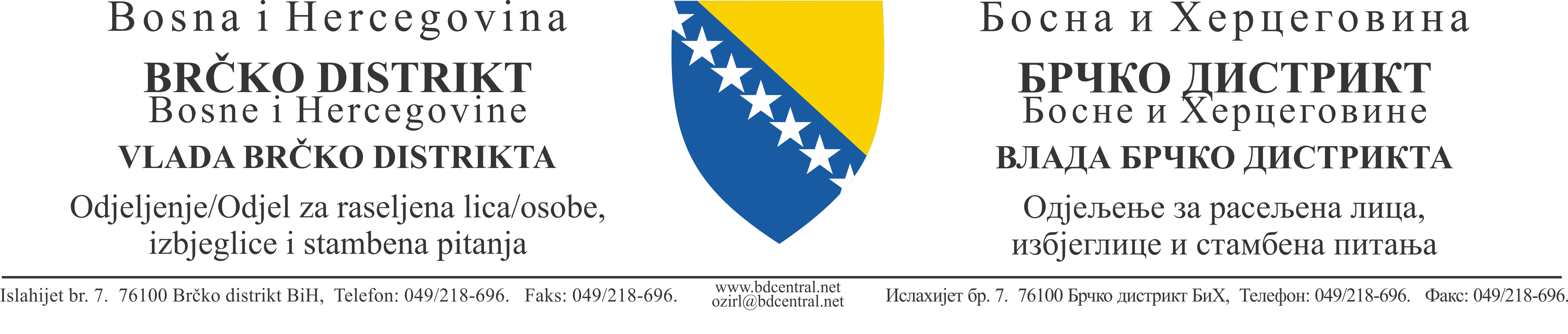 На основу Одлуке градоначелника о именовању Комисије за одабир корисника Пројекта обнове индивидуалних стамбених објеката расељених лица и повратника у Брчко дистрикту БиХ у 2020. години број: 05-000430/20 од 8. 7. 2020. године, а у складу са чланом 49 Упутства о начину и процедурама одабира корисника пројеката повратка и реконструкције стамбених јединица („Службени гласник БиХ“ број 48/06), а у вези са расписаним Јавним позивом број: 35-000061/20 од 1. 6. 2020. године, Првостепена комисија д о н о с и  Л И С Т У  К О Р И С Н И К АПројекта обнове индивидуалних стамбених објекатарасељених лица и повратника у Брчко дистрикту Босне и ХерцеговинеНа ову листу корисника може се уложити писмени приговор надлежној другостепеној комисији путем Одјељења за расељена лица, избјеглице и стамбена питања у року од 15 дана од дана објављивања листе.Комисија: 1. Стјепан Маркић, предсједник______________________________ 2. Суада Делић, члан________________________________ 3. Маја Петрушић, члан_______________________________ 4. Хајримана Курбашић,члан__________________________5. Марио Васиљевић, савјетник градоначелника, члан_____________________________6. Дубравко Баришић, представник Удружења грађана „Повратак“, Брчко, члан_______________________7. Драгана Станковић, представник МЗ Бијељинска цеста ________________________Број предмета:35-000061/20Број акта:11-1360SM-005/20Датум:24.11.2020. годинеМјесто:БрчкоРед. бр.ПрезимеИме оцаИмеБрој члановаМјесна заједница повратка1.ЗахировићЏаферНезира6Бродуша2.ЛукићПероТомка5Грчица3.МухаремовићМенсурЈусуф5Српска варош4.СарајлићФехимМевлида5Бродуша5.СтоврагДервишСејад5Бродуша6.СулејмановићБајрамСуљо5Мераје7.АлићХаџипШејла4Центар V8.ХукараМуратСенад4Бродуша9.ГораниСмајоХајра4Српска варош10.МујићСуљоАхмет4Ивици11.ХерчићФехимНермин3Српска варош12.БегановићАбитСадија4Бродуша13.ЛукићВеселинСпасоје4Бијела14.РибићАлијаХатиџа4Брка15.КовачевићСулејманСадик3Бродуша16.МуслићРамоПашага2Српска варош17.СалкићБегоЕмин2Бродуша18.АличСулејманЕнвер2Бродуша19.МркаљевићАлијаСамида2Бродуша20.ОсманлићЛатифХајрија2Ивици21.СелимовићРамизШефика1Бродуша22.НиколићРадомирНада1Бијељинска цеста23.МркаљевићИбрахимФехрија1Бијељинска цеста